Тестовый доступ до 01.02.2019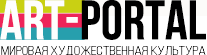 Памятка для читателей!ART-PORTAL (http://art.biblioclub.ru) — это онлайн галерея произведений мирового искусства:Изображения картин, памятников архитектуры, скульптуры и других арт-объектов в высоком разрешении без водяных знаков.Биографии художников, скульпторов, деятелей искусства.Описания произведений искусства, истории их создания.100 новых изображений, статей и объектов каждый месяц.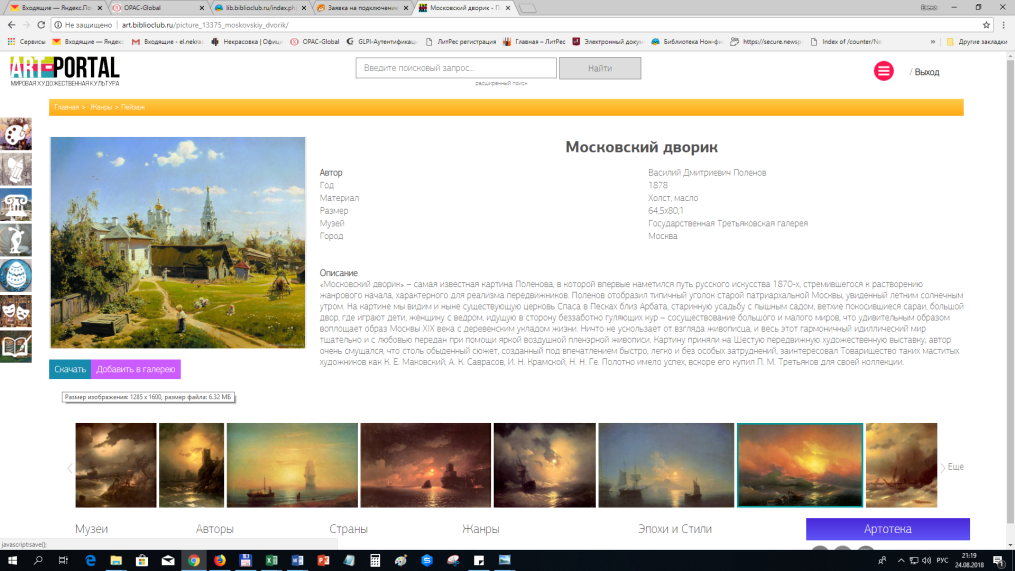 Авторизация под логином/паролем, полученным в библиотеке, позволит просматривать изображения в полном размере с высокой степенью разрешения, а также скачивать некоторые изображения.Логин/ Пароль (получите у библиотекаря)Для авторизации откройте сайт http://art.biblioclub.ru, нажмите в правом верхнем углу на «Вход», введите полученный логин/пароль.Доступ предоставлен:Центральной универсальной научной библиотекой им. Н.А. Некрасова,Москва, ул. Бауманская, 58/25 стр. 14.Сайт: www.nekrasovka.ruСправки по тел. 8(495)916-90-68 (доб. 400).E-mail: media@nekrasovka.ru